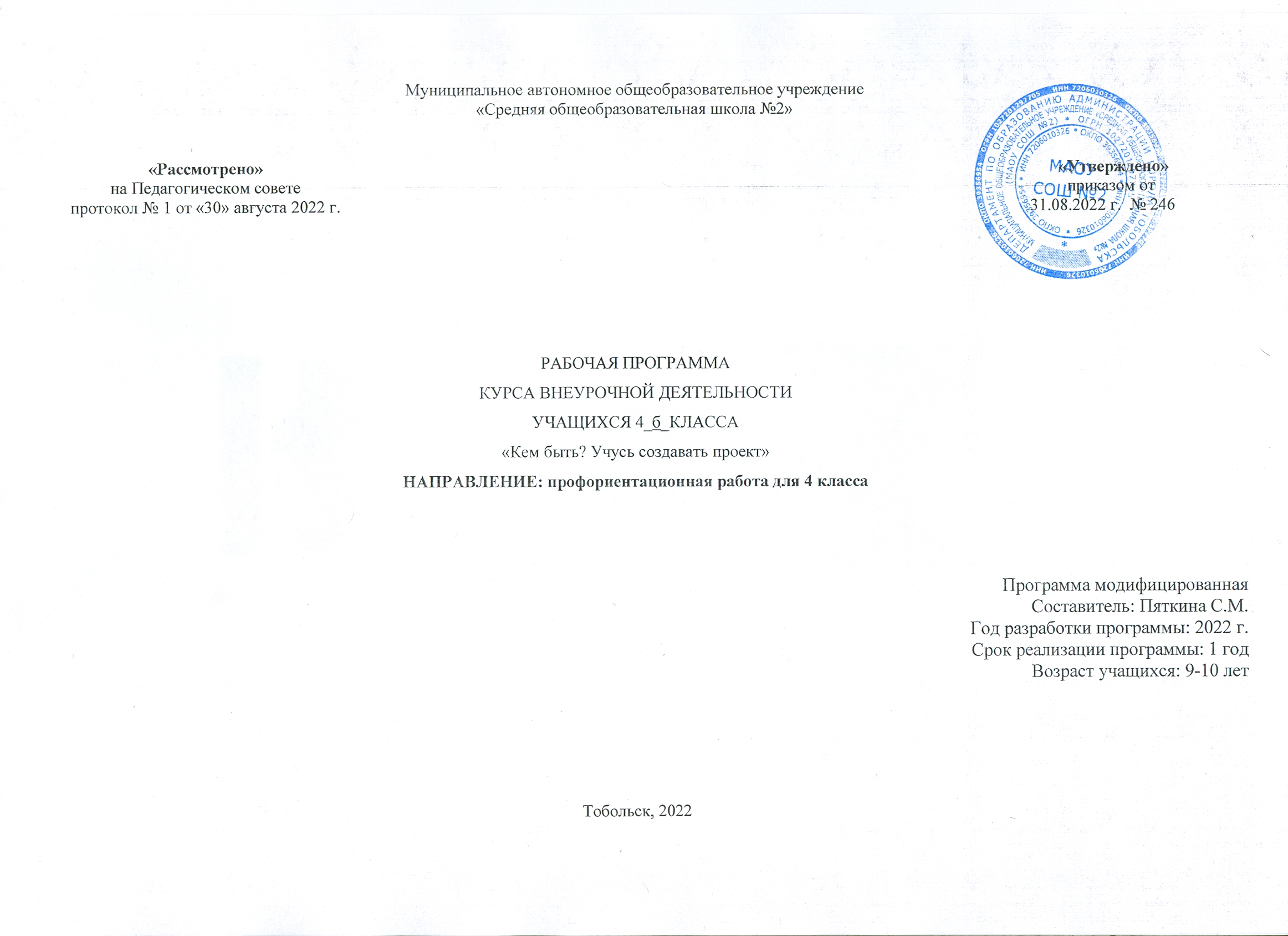 1. Результаты освоения курса внеурочной деятельности:- овладение первоначальными умениями передачи, поиска, преобразования, хранения информации, использования компьютера; поиск (проверка) необходимой информации в словарях, каталоге библиотеки.- наблюдение объектов окружающего мира; обнаружение изменений, происходящих с объектом (по результатам наблюдений, опытов, работы с информацией); устное описание объекта наблюдения. Соотнесение результатов с целью наблюдения, опыта (ответ на вопрос «Удалось ли достичь поставленной цели?»).- определение способов контроля и оценки деятельности (ответ на вопросы «Такой ли получен результат?», «Правильно ли это делается?»); определение причин возникающих трудностей, путей их устранения; предвидение трудностей (ответ на вопрос «Какие трудности могут возникнуть и почему?»), нахождение ошибок в работе и их исправление.- умение договариваться, распределять работу, оценивать свой вклад и общий результат деятельности- осуществлять поиск нужной информации для выполнения учебного исследования с использованием учебной и дополнительной литературы в открытом информационном пространстве, в т. ч. контролируемом пространстве Интернет;        - использовать знаки, символы, модели, схемы для решения познавательных задач и представления их результатов;        - ориентироваться на разные способы решения познавательных исследовательских задач;        - владеть основами смыслового чтения текста;        - анализировать объекты, выделять главное;        - проводить сравнение, классификацию по разным критериям;        - устанавливать причинно-следственные связи;        - подводить под понятие;        - устанавливать аналогии;        - оперировать такими понятиями, как проблема, гипотеза, наблюдение, эксперимент, умозаключение, вывод и т.п., аргументировать (защищать) свои идеи 2. Содержание учебного курса внеурочной деятельности:1. Самые первые проекты.Формирование понятия проектная деятельность и навыков сотрудничества. Что такое команда? Как работать в команде?Основы проектной деятельности.От проблемы к цели. Работа со справочной литературой. Способы обработки информации. Основы риторики. Публичное выступление. Вопросы, направляющие проект: основополагающий, проблемный, учебный. Работа над проектами.Работа над проектом.Работа над полноценными групповыми и индивидуальными проектами.Каждое занятие подчинено определенной структуре, в которой имеются следующие рубрики:Рубрика «Минутка знакомства» позволяет начинающим проектантам узнать о сверстнике, который уже создавал свой проект ранее. Эти минутки поучительны и интересны. Чаще всего именно эти «минутки» вдохновляют ребёнка на начало своего исследования.Практические занятия «Играем в учёных» переносят детей в мир опытов и знакомят с первыми шагами в науке. Начиная работать над каким-либо опытом или занятием, дети пытаются внести в него свои размышления, а часто и дополнительные решения.Рубрика «Добрый совет Дельфина» помогает в решении сложившихся проблем у ребёнка на данном этапе и является ненавязчивой подсказкой.Тесты и самоанализ помогут будущему проектанту овладеть элементами рефлексии, которые будут способствовать формированию самоуважения и позитивной самооценки автора проекта.	Рубрика «Переменка» помогает развивать внимание и логику, творческое мышление и любознательность, память и способность к восприятию.3.   Тематическое планирование.№ п/пТема занятияФорма проведения занятияВиды деятельности Дата проведения занятия1Твои новые интересы и увлечения. БеседаТвои новые интересы и увлечения. БеседаОригинальное решение творческой задачи на уровне комбинаций, импровизаций: самостоятельное составляют план действий (замысел), выдвигают гипотезы; определяют изучаемые понятия; структурируют материал; готовят текст собственных докладов; прогнозируют вопросы слушателей, объясняют, доказывают и защищают свои идеи.08.092Виды проектов. Беседа, творческая работа. Виды проектов. Беседа, творческая работа. Оригинальное решение творческой задачи на уровне комбинаций, импровизаций: самостоятельное составляют план действий (замысел), выдвигают гипотезы; определяют изучаемые понятия; структурируют материал; готовят текст собственных докладов; прогнозируют вопросы слушателей, объясняют, доказывают и защищают свои идеи.15.093Исследовательско-творческий проект. Работа в группе.Исследовательско-творческий проект. Работа в группе.Оригинальное решение творческой задачи на уровне комбинаций, импровизаций: самостоятельное составляют план действий (замысел), выдвигают гипотезы; определяют изучаемые понятия; структурируют материал; готовят текст собственных докладов; прогнозируют вопросы слушателей, объясняют, доказывают и защищают свои идеи.22.094Творческий проект. Беседа, игра.Творческий проект. Беседа, игра.Оригинальное решение творческой задачи на уровне комбинаций, импровизаций: самостоятельное составляют план действий (замысел), выдвигают гипотезы; определяют изучаемые понятия; структурируют материал; готовят текст собственных докладов; прогнозируют вопросы слушателей, объясняют, доказывают и защищают свои идеи.29.095-6Ролево-игровой проект. Игра-практическое занятиеРолево-игровой проект. Игра-практическое занятиеОригинальное решение творческой задачи на уровне комбинаций, импровизаций: самостоятельное составляют план действий (замысел), выдвигают гипотезы; определяют изучаемые понятия; структурируют материал; готовят текст собственных докладов; прогнозируют вопросы слушателей, объясняют, доказывают и защищают свои идеи.06.1013.107-8Исследовательский проект с выдвижением гипотезы и последующей её проверкой. Практическое занятиеИсследовательский проект с выдвижением гипотезы и последующей её проверкой. Практическое занятиеОригинальное решение творческой задачи на уровне комбинаций, импровизаций: самостоятельное составляют план действий (замысел), выдвигают гипотезы; определяют изучаемые понятия; структурируют материал; готовят текст собственных докладов; прогнозируют вопросы слушателей, объясняют, доказывают и защищают свои идеи.20.1027.109-10Информационно-исследовательский проект. Беседа, игра. Информационно-исследовательский проект. Беседа, игра. Оригинальное решение творческой задачи на уровне комбинаций, импровизаций: самостоятельное составляют план действий (замысел), выдвигают гипотезы; определяют изучаемые понятия; структурируют материал; готовят текст собственных докладов; прогнозируют вопросы слушателей, объясняют, доказывают и защищают свои идеи.10.1117.1111Информационно-ориентированный проектКоллективная работа, игра. Информационно-ориентированный проектКоллективная работа, игра. Оригинальное решение творческой задачи на уровне комбинаций, импровизаций: самостоятельное составляют план действий (замысел), выдвигают гипотезы; определяют изучаемые понятия; структурируют материал; готовят текст собственных докладов; прогнозируют вопросы слушателей, объясняют, доказывают и защищают свои идеи.24.1112Практико-ориентированный проект.практическое занятиеПрактико-ориентированный проект.практическое занятиеОригинальное решение творческой задачи на уровне комбинаций, импровизаций: самостоятельное составляют план действий (замысел), выдвигают гипотезы; определяют изучаемые понятия; структурируют материал; готовят текст собственных докладов; прогнозируют вопросы слушателей, объясняют, доказывают и защищают свои идеи.01.1213-14Монопредметный проект. БеседаМонопредметный проект. БеседаОригинальное решение творческой задачи на уровне комбинаций, импровизаций: самостоятельное составляют план действий (замысел), выдвигают гипотезы; определяют изучаемые понятия; структурируют материал; готовят текст собственных докладов; прогнозируют вопросы слушателей, объясняют, доказывают и защищают свои идеи.08.1215.1215Межпредметный проект.Практическое занятие в группе. Межпредметный проект.Практическое занятие в группе. Оригинальное решение творческой задачи на уровне комбинаций, импровизаций: самостоятельное составляют план действий (замысел), выдвигают гипотезы; определяют изучаемые понятия; структурируют материал; готовят текст собственных докладов; прогнозируют вопросы слушателей, объясняют, доказывают и защищают свои идеи.22.1216Виды презентационных проектов. Работа в компьютерном классе. Познавательное занятие, практика. Виды презентационных проектов. Работа в компьютерном классе. Познавательное занятие, практика. Оригинальное решение творческой задачи на уровне комбинаций, импровизаций: самостоятельное составляют план действий (замысел), выдвигают гипотезы; определяют изучаемые понятия; структурируют материал; готовят текст собственных докладов; прогнозируют вопросы слушателей, объясняют, доказывают и защищают свои идеи.29.1217Вид презентации проекта как отчёт участников исследовательской экспедиции.Практическое занятиеВид презентации проекта как отчёт участников исследовательской экспедиции.Практическое занятиеПроводят эксперименты, наблюдают объекты окружающего мира; обнаруживают изменения, происходящих с объектом (по результатам наблюдений, опытов, работы с информацией); соотносят результаты с целью наблюдения, высказывают выводы и умозаключения.12.0118Вид презентации проекта в рамках научной конференции.Работа	в	компьютерном классеВид презентации проекта в рамках научной конференции.Работа	в	компьютерном классеПроводят эксперименты, наблюдают объекты окружающего мира; обнаруживают изменения, происходящих с объектом (по результатам наблюдений, опытов, работы с информацией); соотносят результаты с целью наблюдения, высказывают выводы и умозаключения.19.0119Правильная подготовка презентации к проекту.Работа	в	компьютерном классеПравильная подготовка презентации к проекту.Работа	в	компьютерном классеПроводят эксперименты, наблюдают объекты окружающего мира; обнаруживают изменения, происходящих с объектом (по результатам наблюдений, опытов, работы с информацией); соотносят результаты с целью наблюдения, высказывают выводы и умозаключения.26.0120-21Работа с Памяткой при подготовке публичного выступления.Беседа, практическое занятиеРабота с Памяткой при подготовке публичного выступления.Беседа, практическое занятиеПроводят эксперименты, наблюдают объекты окружающего мира; обнаруживают изменения, происходящих с объектом (по результатам наблюдений, опытов, работы с информацией); соотносят результаты с целью наблюдения, высказывают выводы и умозаключения.02.0209.0222-23Работа с Памяткой по составлению списка использованной литературы во время работы над проектом. Практическое занятиеРабота с Памяткой по составлению списка использованной литературы во время работы над проектом. Практическое занятиеПроводят эксперименты, наблюдают объекты окружающего мира; обнаруживают изменения, происходящих с объектом (по результатам наблюдений, опытов, работы с информацией); соотносят результаты с целью наблюдения, высказывают выводы и умозаключения.16.0202.0324Типичные ошибки проектантов. Практическое занятие, беседа.Типичные ошибки проектантов. Практическое занятие, беседа.Выбирают	темы	проекта,	исходя	из	его практической значимости, определяют проблемы,09.0325Критерии итогового оценивания проектной деятельности учащихся.Беседа.16.0326Программа МРР. Формирование умения в работе с диаграммой.Работа	в	компьютерном классеУчатся составлять и строить таблицы и диаграммы.23.0327Программа МРР. Формирования умения в работе с таблицей.Работа в	 компьютерном классеУчатся составлять и строить таблицы и диаграммы.06.0428Практическая работа. Практическое занятиеУчатся составлять и строить таблицы и диаграммы.13.0429Тестирование.  Рефлексия. Самоанализ. Учатся вести дискуссию, отстаивать  свою точку зрения, находить компромисс.20.0430Использование ресурсов Интернета при подготовке презентации.работа	в	компьютерном классеПодготовка проектной документации:составляют титульный лист, визитку, список литературы; оформляют интервью, используя подсказки рабочей тетради. Учатся ориентироваться на понимание причин успеха во внеучебной деятельности, в том числе на самоанализ и самоконтроль результата, на анализ соответствия результатов требованиям конкретной задачи.27.0431Программа Microsoft Offise Word. Формирование навыков работы с текстом и по настройке полей и абзацев.работа	в	компьютерном классеПодготовка проектной документации:составляют титульный лист, визитку, список литературы; оформляют интервью, используя подсказки рабочей тетради. Учатся ориентироваться на понимание причин успеха во внеучебной деятельности, в том числе на самоанализ и самоконтроль результата, на анализ соответствия результатов требованиям конкретной задачи.04.0532Твои впечатления от работы над проектом.ДискуссияУчатся инициировать учебное взаимодействие со взрослыми – вступать в диалог, задавать вопросы. объяснять, доказывать и защищать свои идеи.11.0533Пожелания будущим проектантам.  БеседаУчатся инициировать учебное взаимодействие со взрослыми – вступать в диалог, задавать вопросы. объяснять, доказывать и защищать свои идеи.18.0534Страница благодарности тем, кто окружал и поддерживал тебя в этом году. Советы на лето от Мудрого дельфина. Творческие проектыУчатся инициировать учебное взаимодействие со взрослыми – вступать в диалог, задавать вопросы. объяснять, доказывать и защищать свои идеи.25.05